SERVICE SCHEDULE for August 22, 2021Announcements for the Week   	Cliff Davis	Morning Service			Evening ServicePrayer- Cliff Davis			Prayer- Cliff Davis	Song Leader- Jason LaChappelle	Song Leader- Bill McIlvain-- Comments – Andy Fuller		Comments – Connor L.-- Assisting – Curran LaChappelle	Communion – Ben Wofford -- Assisting – Dean Shacklock-- Assisting – John MacQuilliam-- Assisting – Jared Davis-- Scripture – Mark Tally		Scripture – Dean ShacklockClosing Prayer- Ben Wofford		Closing Prayer- Phillip DornWednesday Night – August 25, 2021First Prayer– Phillip DornSong Leader – Buck PhillipsInvitation – Curran LaChappelleClosing Prayer – Cliff DavisJune 22 Evening Service – Darryl GriffingJune 29 Evening Song & Scripture ServiceUpcoming AssignmentsGood ThoughtsThe Lord’s church does not need elders who only sit in a place of honor. It needs men who will work hard at serving the local church by supplying the needs of the flock and equipping saints for the work of service. If you have enough vision for the future to work at developing yourself into that kind of a man, then God will exalt you in due timeThe word “Christian” is a noun -- not an adjective. Yet we hear the people speaking of “Christian” nations, “Christian” schools, and “Christian” bookstores. It is time to make a proper application of biblical terms. Acts 11:26Schedule of ServicesSunday:  a.m. & 5 p.m. Wednesday: 7:00 p.m.This bulletin is published weekly. Edited by Bill McIlvain.Send any articles for the bulletin to Preacher@covingtonchurchofchrist.comVisit us on the web: www.covingtonchurchofchrist.com9441 Bypass,  --- [770] 787-1119Elders:  Jason LaChappelle, Bill McIlvainDeacons: Cliff Davis, Darryl Griffing, Buck PhillipsAugust 22, 2021What Do All These Questions Have In Common?1. In the Law, what color ram’s skin was acceptable as an offering”?2. Whose face turned red with weeping?3. What color was the stew Esau begged Jacob to give him?4. In Proverbs we  should avoid looking at wine when it is what color?Clouds & Elephants [Considering Our Recent Weather]By David MaxsonAsk rain from the LORD in the season of the spring rain, from the LORD who makes the storm clouds, and he will give them showers of rain, to everyone the vegetation in the field. [Zechariah 10:1]How much does a cloud weigh?Peggy LeMone, senior scientist at the National Center for Atmospheric Research in Boulder, Colorado has done the numbers. The water in a small cumulus cloud weighs about 550 tons according to her estimates.She wanted to put this figure in something more meaningful, so she converted this to elephants. Assuming an average elephant weighs six tons, that would mean a cumulus cloud would be 100 elephants! Clouds & ElephantsContinuedWhat keeps it up there? "First of all, the water isn't in elephant sized particles, it's in tiny, tiny, tiny particles," explained LeMone.  And those tiny particles float on the warmer air that is rising from below, but still, the idea of so much water up in the sky floating around was surprising, even to a meteorologist like LeMone. She said, "I had no idea how much a cloud would weigh, actually, when I started the calculations."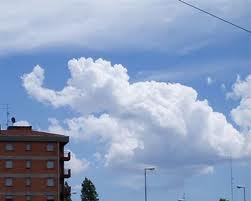 What about a big storm cloud? How much would it weigh?  LeMone did the numbers: About 200,000 elephants!What about a hurricane? You won't believe this..."What we're doing is weighing the water in one cubic meter theoretically pulled from a cloud and then multiplying by the number of meters in a whole hurricane," explained LeMone. The estimation? Forty million elephants! That's a lot of water. And it's a great God that holds it up there.A Man of a Higher Moral StandardIn our relationships with others, often what passes for love is little more than a neat business transaction. People are kind to us, so we repay them with equal consideration. When they treat us unjustly, our negative response is really what they asked for. Everything is so balanced, so fair, so logical with this eye-for-an-eye and tooth-for-a-tooth kind of justice. But Christian love never settles for only what's reasonable. It insists on giving mercy as well as justice. It breaks the chain of logical reactions. General Robert E. Lee was asked what he thought of a fellow officer in the Confederate Army who had made some derogatory remarks about him. Lee rated him as being very satisfactory. The person who asked the question seemed perplexed. "General," he said, "I guess you don't know what he's been saying about you." "I know," answered Lee. "But I was asked my opinion of him, not his opinion of me!" Romans 12:21 Do not be overcome by evil, but overcome evil with good.  See Also: 1 Peter 2:21-23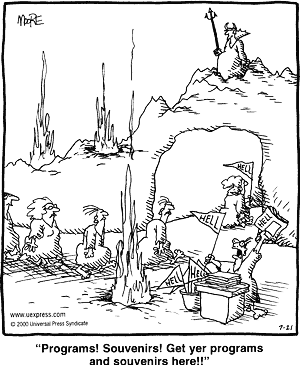 Why is it that most of us take the fact that there is a place called Hell, and then trivialize it to just a place where it will just be an inconvenient place to visit? Make no mistake. Hell is for real and it is for eternity! It will not be a laughing matter for those condemned to go there.Answers from page 11. RED [Exodus 25:5]2. Job [Job 16:16]3. RED [Genesis 25:30]4. RED [Proverbs 23:31] AugustCommunionCleaning22LaChappellePlease Be Considerate29ShacklockClean the area around your seat